Задача. Требуется рассчитать значение показателя чистого дисконтированного дохода для проекта со сроком реализации 3 года, первоначальными инвестициями в размере 10 млн. руб. и планируемыми входящими денежными потоками равными: в первый год 3 млн. руб., во второй год – 4 млн. руб., в третий год – 7 млн. руб. Стоимость капитала (процентная ставка) предполагается равной 12%. Также определить индекс доходности и срок окупаемости инвестиций (простой и дисконтированный). Сделать вывод. 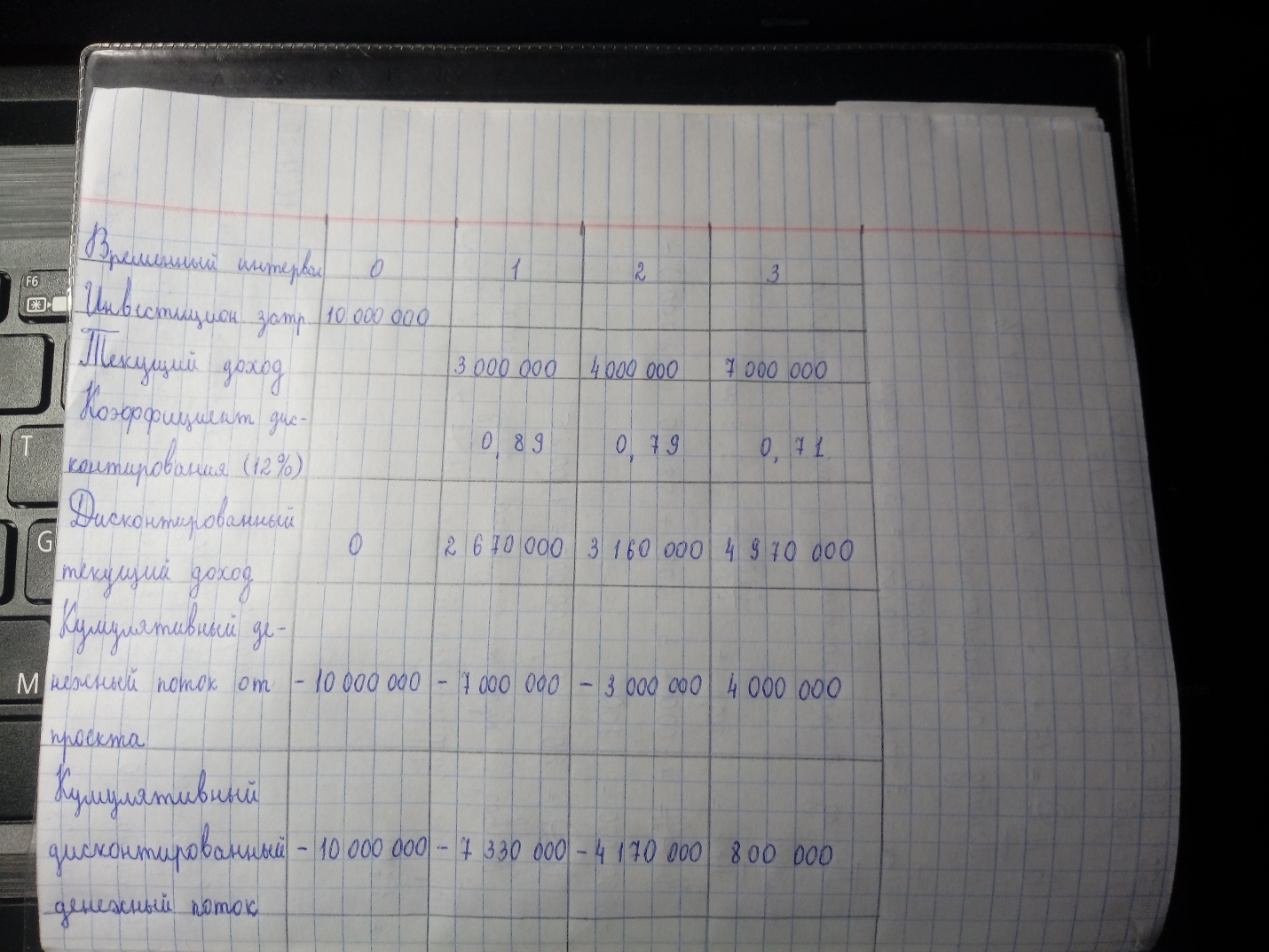 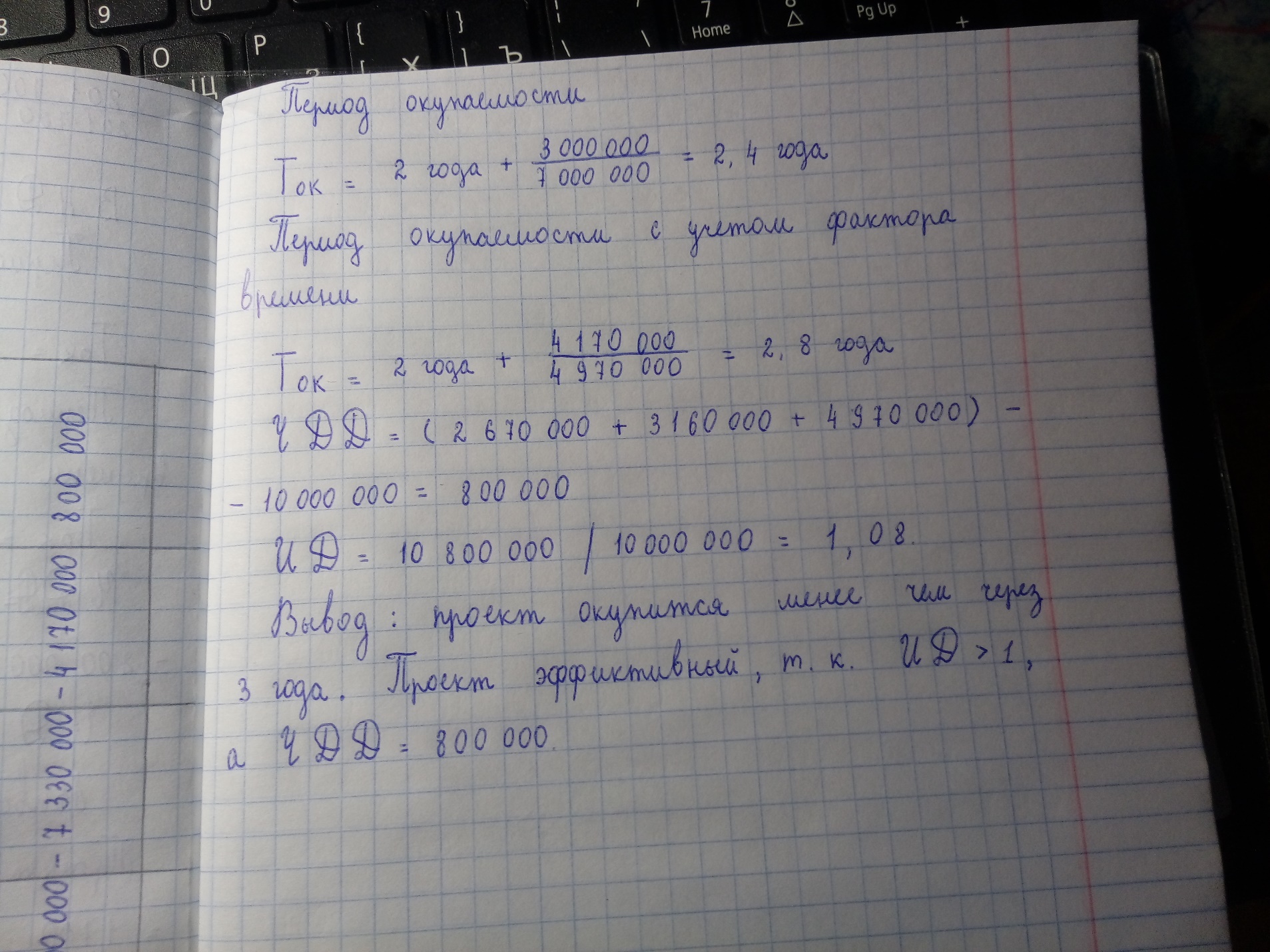 